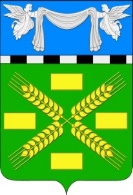 АДМИНИСТРАЦИЯ КОНОКОВСКОГО СЕЛЬСКОГО ПОСЕЛЕНИЯ УСПЕНСКОГО РАЙОНАПОСТАНОВЛЕНИЕот  01 февраля  2019  года			    	                                        № 11с. КоноковоОб утверждении Реестра муниципальной собственности администрации Коноковского сельского поселения  Успенского районана 01 января 2019 года	В соответствии с Федеральным законом от 06.10.2003 № 131-ФЗ «Об общих принципах организации местного самоуправления в Российской Федерации», Уставом Коноковского сельского поселения  и на основании Положения о порядке управления и распоряжения объектами муниципальной собственности Коноковского сельского поселения Успенского района № 60 от 26 мая 2017 года  постановляю: 	1. Утвердить Реестр муниципальной собственности Коноковского сельского поселения Успенского района на 01 января 2019 года.	2. Контроль за исполнением настоящего решения возложить на начальника МКУ КБЦБ Коноковского сельского поселения Жидкову А.С.	3. Разместить настоящее постановление в сети интернет администрации Коноковского сельского поселения Успенского района.	4. Настоящее решение вступает в силу после дня его официального опубликования   и    применяется     к    правоотношениям,    возникшим  с 01 января 2019 года.Глава Коноковского сельского поселения                                  Н.Д.Елисеев